Diplomatic Conference for the Adoption of a New Act of the Lisbon Agreement for the Protection of Appellations of Origin and Their International RegistrationGeneva, May 11 to 21, 2015CORRIGENDUM to document li/DC/inf/1prepared by the SecretariatParagraph 16 of document LI/DC/INF/1 should read as follows:“A number of computers with Internet access and a shared printer will be available to delegates in the Internet rooms situated on the ground-floor level of the New Conference Hall, and on the mezzanine level of the main building (Room AB 1.11).  In the WIPO Library in the New Building (NB) and behind the WIPO shop (ground floor of the WIPO main building), there are also several PCs with Internet access.”[End of document]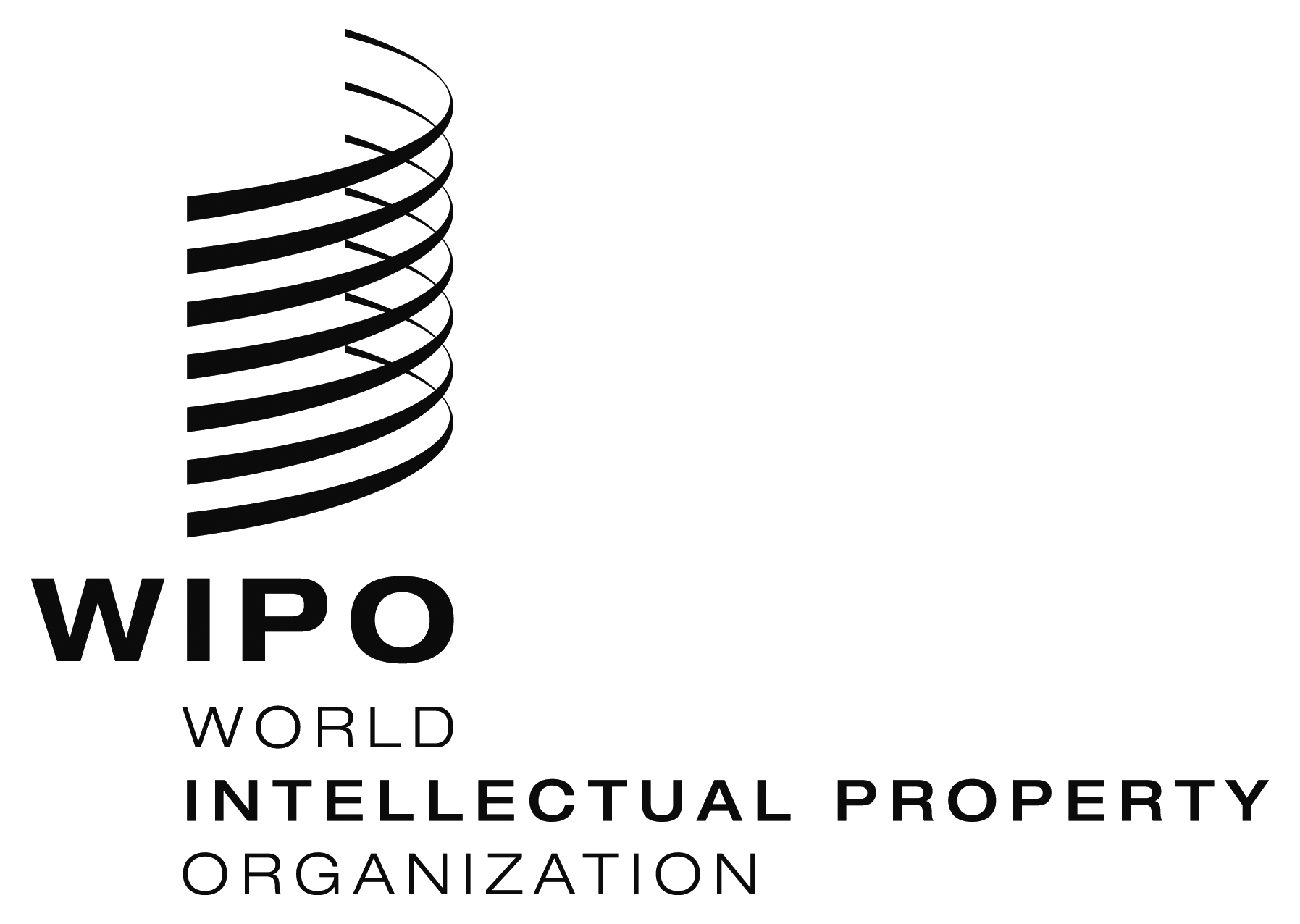 ELI/DC/INF/1 Corr.  LI/DC/INF/1 Corr.  LI/DC/INF/1 Corr.  ORIGINAL:  EnglishORIGINAL:  EnglishORIGINAL:  EnglishDATE:  May 8, 2015DATE:  May 8, 2015DATE:  May 8, 2015